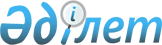 О проекте Закона Республики Казахстан "О внесении изменений в Закон Республики Казахстан "О республиканском бюджете на 2014-2016 годы"Постановление Правительства Республики Казахстан от 21 октября 2014 года № 1122      Правительство Республики Казахстан ПОСТАНОВЛЯЕТ:

      внести на рассмотрение Мажилиса Парламента Республики Казахстан проект Закона Республики Казахстан «О внесении изменений в Закон Республики Казахстан «О республиканском бюджете на 2014-2016 годы».      Премьер-Министр

      Республики Казахстан                       К. МасимовПроект ЗАКОН РЕСПУБЛИКИ КАЗАХСТАН

О внесении изменений в Закон Республики Казахстан

«О республиканском бюджете на 2014 - 2016 годы»      Статья 1. Внести в Закон Республики Казахстан от 3 декабря 2013 года «О республиканском бюджете на 2014 - 2016 годы» (Ведомости Парламента Республики Казахстан, 2013 г., № 19, ст. 111) следующие изменения:

      1) статьи 1, 9, 11, 11-1, 12, 21, 22 и 24 изложить в следующей редакции:

      «Статья 1. Утвердить республиканский бюджет на 2014 - 2016 годы согласно приложениям 1, 2 и 3 соответственно, в том числе на 2014 год в следующих объемах:

      1) доходы - 6 034 033 073 тысячи тенге, в том числе по:

      налоговым поступлениям - 3 813 306 986 тысяч тенге;

      неналоговым поступлениям - 119 352 289 тысяч тенге;

      поступлениям от продажи основного капитала - 7 752 678 тысяч тенге;

      поступлениям трансфертов - 2 093 621 120 тысяч тенге; 

      2) затраты - 6 574 979 147 тысяч тенге; 

      3) чистое бюджетное кредитование - 46 577 958 тысяч тенге, в том числе:

      бюджетные кредиты - 118 743 399 тысяч тенге;

      погашение бюджетных кредитов - 72 165 441 тысяча тенге;

      4) сальдо по операциям с финансовыми активами - 495 325 022 тысячи тенге, в том числе:

      приобретение финансовых активов - 496 575 022 тысячи тенге;

      поступления от продажи финансовых активов государства -1 250 000 тысяч тенге;

      5) дефицит - -1 082 849 054 тысячи тенге или 2,6 процента к валовому внутреннему продукту страны;

      6) финансирование дефицита бюджета- 1 082 849 054 тысячи тенге.»;

      «Статья 9. Предусмотреть в республиканском бюджете на 2014 год целевой трансферт из Национального фонда Республики Казахстан в сумме 475 000 000 тысяч тенге на цели, определенные Указом Президента Республики Казахстан.»;

      «Статья 11. Выполнение гарантий государства получателям пенсионных выплат по сохранности обязательных пенсионных взносов и обязательных профессиональных пенсионных взносов в Едином накопительном пенсионном фонде в размере фактически внесенных обязательных пенсионных взносов и обязательных профессиональных пенсионных взносов с учетом уровня инфляции на момент приобретения получателем права на пенсионные выплаты осуществляется по республиканской бюджетной программе 027 «Социальное обеспечение отдельных категорий граждан» Министерства здравоохранения и социального развития Республики Казахстан в порядке, определяемом Правительством Республики Казахстан.

      Статья 11-1. Повышение с 1 апреля 2014 года пенсионных выплат осуществляется по республиканской бюджетной программе 027 «Социальное обеспечение отдельных категорий граждан» Министерства здравоохранения и социального развития Республики Казахстан в порядке, определяемом Правительством Республики Казахстан.

      Статья 12. Установить с 1 января 2014 года месячный размер денежной компенсации на содержание жилища и оплату коммунальных услуг в сумме 3 739 тенге военнослужащим (кроме военнослужащих срочной службы), сотрудникам специальных государственных и правоохранительных органов, Государственной фельдъегерской службы.»;

      «Статья 21. Утвердить резерв Правительства Республики Казахстан на 2014 год в сумме 61161 449 тысяч тенге.

      Статья 22. Учесть, что в составе затрат Министерства национальной экономики Республики Казахстан предусмотрены средства на формирование и хранение государственного материального резерва в сумме 11 638 230 тысяч тенге с отражением в доходах республиканского бюджета средств от реализации материальных ценностей, выпущенных в порядке освежения, в сумме 2 054 370 тысяч тенге.»;

      «Статья 24. Предусмотреть в республиканском бюджете на 2014 год 317 841 тысячу тенге для погашения и обслуживания гарантированных государством займов.»;

      2) приложения 1, 4 и 5 к указанному Закону изложить новой в редакции согласно приложениям 1, 2 и 3 к настоящему Закону.

      Статья 2. Настоящий Закон вводится в действие с 1 января 2014 года.      Президент

      Республики КазахстанПриложение 1         

к Закону Республики Казахстан

«О внесении изменений   

в Закон Республики Казахстан

«О республиканском бюджете

на 2014 - 2016 годы»   

от "  "      2014 года №  Приложение 1         

к Закону Республики Казахстан

«О республиканском бюджете  

на 2014-2016 годы»    

от 03 декабря 2013 года № 148-V ЗРК                                       Республиканский бюджет

                                            на 2014 годПриложение 2         

к Закону Республики Казахстан

«О внесении изменений    

в Закон Республики Казахстан

«О республиканском бюджете 

на 2014 - 2016 годы»   

от "  "      2014 года №  Приложение 4             

к Закону Республики Казахстан   

«О республиканском бюджете    

на 2014-2016 годы»        

от 03 декабря 2013 года № 148-V ЗРК                                    Объемы поступлений в бюджет

                                     на 2014 год, направляемые

                                        в Национальный фонд

                                       Республики КазахстанПриложение 3         

к Закону Республики Казахстан

«О внесении изменений    

в Закон Республики Казахстан

«О республиканском бюджете 

на 2014 - 2016 годы»   

от "  "      2014 года №  Приложение 5             

к Закону Республики Казахстан   

«О республиканском бюджете    

на 2014-2016 годы»        

от 03 декабря 2013 года № 148-V ЗРК                            Перечень республиканских бюджетных

                             программ, не подлежащих секвестру

                                   в процессе исполнения

                                  республиканского бюджета

                                        на 2014 год Государственный и гарантированный

государством долг, долг

по поручительствам государства

по состоянию на 1 июля 2014 года)периодичность: квартальная      Справочно:

      курс доллара США на 30.06.2014 г. -183,51 тенге Источник:

      Министерство финансов Республики Казахстан, Национальный Банк Республики Казахстан

      Примечание:

      1 - без учета взаимных требований (долга местных исполнительных органов перед Правительством Республики Казахстан)

      2 - оценка долга подлежит уточнению по завершению процесса формирования и сверки базы данных по долговым обязательствам местных исполнительных органов
					© 2012. РГП на ПХВ «Институт законодательства и правовой информации Республики Казахстан» Министерства юстиции Республики Казахстан
				Категория
Наименование
Сумма,

тыс. тенге
Класс
Подкласс
1
2
3
I. Доходы6 034 033 073
1
Налоговые поступления3 813 306 986
1
Подоходный налог1 211 145 000
1Корпоративный подоходный налог1 211 145 0005
Внутренние налоги на товары, работы и услуги1 487 076 609
1Налог на добавленную стоимость1 254 733 0042Акцизы39 035 0003Поступления за использование природных и других ресурсов182 642 0004Сборы за ведение предпринимательской и профессиональной деятельности4 143 6055Налог на игорный бизнес6 523 0006
Налоги на международную торговлю и внешние операции1 097 587 800
1Таможенные платежи1 078 570 7442Прочие налоги на международную торговлю и операции19 017 0568
Обязательные платежи, взимаемые за совершение юридически значимых действий и (или) выдачу документов уполномоченными на то государственными органами или должностными лицами17 497 577
1Государственная пошлина17 497 5772
Неналоговые поступления119 352 289
1
Доходы от государственной собственности56 522 235
1Поступления части чистого дохода государственных предприятий4 241 0873Дивиденды на государственные пакеты акций, находящиеся в государственной собственности11 200 0004Доходы на доли участия в юридических лицах, находящиеся в государственной собственности2 031 3855Доходы от аренды имущества, находящегося в государственной собственности29 017 2966Вознаграждения за размещение бюджетных средств на банковских счетах500 0777Вознаграждения по кредитам, выданным из государственного бюджета1 930 3709Прочие доходы от государственной собственности7 602 0202
Поступления от реализации товаров (работ, услуг) государственными учреждениями, финансируемыми из государственного бюджета1 690 048
1Поступления от реализации товаров (работ, услуг) государственными учреждениями, финансируемыми из государственного бюджета1 690 0483
Поступления денег от проведения государственных закупок, организуемых государственными учреждениями, финансируемыми из государственного бюджета36117
1Поступления денег от проведения государственных закупок, организуемых государственными учреждениями, финансируемыми из государственного бюджета36 7174
Штрафы, пени, санкции, взыскания, налагаемые государственными учреждениями, финансируемыми из государственного бюджета, а также содержащимися и финансируемыми из бюджета (сметы расходов) Национального Банка Республики Казахстан26 434 434
1Штрафы, пени, санкции, взыскания, налагаемые государственными учреждениями, финансируемыми из государственного бюджета, а также содержащимися и финансируемыми из бюджета (сметы расходов) Национального Банка Республики Казахстан, за исключением поступлений от организаций нефтяного сектора26 434 4345
Гранты1 437 477
2Финансовая помощь1 437 4776
Прочие неналоговые поступления33 231 978
1Прочие неналоговые поступления33 231 9783
Поступления от продажи основного капитала7 752 678
1
Продажа государственного имущества, закрепленного за государственными учреждениями417 215
1Продажа государственного имущества, закрепленного за государственными учреждениями477 2752
Продажа товаров из государственного материального резерва7 335 463
1Продажа товаров из государственного материального резерва7 335 4634
Поступления трансфертов2 093 621 120
1
Трансферты из нижестоящих органов государственного управления138 621 120
1Трансферты из областных бюджетов, бюджетов городов Астаны и Алматы 138 621 1204
Трансферты из Национального фонда1 955 000 000
1Трансферты из Национального фонда в республиканский бюджет1 955 000 000Функциональная группаФункциональная группаФункциональная группаФункциональная группаНаименование
Сумма,

тыс. тенге
АдминистраторАдминистраторАдминистраторПрограмма1
2
3
II. Затраты6 574 979 147
1
Государственные услуги общего характера363 332 888
101
Администрация Президента Республики Казахстан5 237100
001Услуги по обеспечению деятельности Главы государства3 744 916002Прогнозно-аналитическое обеспечение стратегических аспектов внутренней и внешней политики государства227177003Обеспечение сохранности архивного фонда, печатных изданий и их специальное использование232 983005Капитальные расходы подведомственных учреждений92 428006Услуги по обеспечению духовно-нравственного возрождения общества14 740007Обеспечение деятельности Службы центральных коммуникаций373 195008Обеспечение деятельности Библиотеки Первого Президента Республики Казахстан - Лидера Нации548 847009Обеспечение деятельности Ассамблеи народа Казахстана2 814102
Хозяйственное управление Парламента Республики Казахстан10 378 436
001Услуги по обеспечению деятельности Парламента Республики Казахстан9 793 128004Капитальные расходы ХОЗУ Парламента Республики Казахстан564 440090Социологические исследования по разработке законопроектов20 868104
Канцелярия Премьер-Министра Республики Казахстан2 004 111
001Услуги по обеспечению деятельности Премьер-Министра Республики Казахстан1 721 205002Услуги по обеспечению технической защиты информации в государственных органах и учреждениях59 530004Капитальные расходы подведомственных учреждений186 804005Услуги по подготовке и повышению квалификации специалистов государственных органов и учреждений в области информационной безопасности36 572106
Национальный центр по правам человека68 832
001Услуги по соблюдению прав и свобод человека и гражданина68 029002Капитальные расходы Национального центра по правам человека803201
Министерство внутренних дел Республики Казахстан61 021 220
001Услуги по определению и организации реализации государственной политики в области охраны общественного порядка и обеспечения общественной безопасности, уголовно-исполнительной системы, предупреждения и ликвидации чрезвычайных ситуаций природного и техногенного характера60 999 431002Обеспечение политических интересов страны в области общественного порядка21 789204
Министерство иностранных дел Республики Казахстан57 137 329
001Услуги по координации внешнеполитической деятельности2 460 294003Делимитация и демаркация Государственной границы Республики Казахстан227 532004Капитальные расходы Министерства иностранных дел Республики Казахстан11 066 970005Заграничные командировки3 070 194008Обеспечение специальной, инженерно-технической и физической защиты дипломатических представительств за рубежом103 302009Строительство объектов недвижимости за рубежом для размещения дипломатических представительств Республики Казахстан3 418 120010Представление интересов Республики Казахстан за рубежом25 844 643013Представление интересов Республики Казахстан в международных организациях, уставных и других органах Содружества Независимых Государств272 110017Участие Республики Казахстан в международных организациях, иных международных и прочих органах7177 778019Обеспечение реализации информационно-имиджевой политики3 496 386217
Министерство финансов Республики Казахстан68 103 129
001Услуги по обеспечению бюджетного планирования, исполнения и контроля за исполнением государственного бюджета и противодействию экономическим и финансовым преступлениям и правонарушениям54 473 835002Осуществление аудита инвестиционных проектов, финансируемых международными финансовыми организациями28 560003Проведение процедур ликвидации и банкротства154009Услуги кинологического центра131 646014Модернизация таможенной службы1 586 519016Приватизация, управление государственным имуществом, постприватизационная деятельность и регулирование споров,511 462019Выплата курсовой разницы по льготным жилищным кредитам12 106021Капитальные расходы Министерства финансов Республики Казахстан2 456 189023Проведение таможенной экспертизы26 031025Услуги учебно-методического центра65 664026Строительство объектов таможенного контроля и таможенной инфраструктуры210 067027Проведение мониторинга собственности и использование его результатов235 443033Модернизация автоматизированной интегрированной информационной системы «Электронные государственные закупки»727 987061Создание интегрированной автоматизированной информационной системы «е-Минфин»1 369 992064Создание информационной системы «Электронные счета фактуры»954 610067Финансирование политических партий3 976 406070Учет арендованного имущества комплекса «Байконур»26 160072Реформирование системы налогового администрирования582 129073Развитие Интегрированной информационной системы Казначейства и создание компонента «Казначейство-клиент»728 169225
Министерство образования и науки Республики Казахстан37 764 460
014Государственные премии и стипендии104 757055Научная и (или) научно-техническая деятельность32 252 161130Базовое финансирование субъектов научной и (или) научно-технической деятельности5 408 142239
Министерство здравоохранения и социального развития Республики Казахстан7 837 660
001Формирование государственной политики в области здравоохранения и социального развития7 588 556002Капитальные расходы Министерства здравоохранения и социального развития Республики Казахстан249 104240
Министерство культуры и спорта Республики Казахстан2 404 325
001Формирование государственной политики в сфере культуры, спорта и религий1 334 229002Капитальные расходы Министерства культуры и спорта Республики Казахстан38 988003Капитальные расходы государственных организаций в области культуры, спорта, религий и архивного дела706 870004Развитие международного сотрудничества в сфере религиозной деятельности, проведение социологических, научно-исследовательских и аналитических услуг в сфере религиозной деятельности321 637104Борьба с наркоманией и наркобизнесом2 601241
Министерство энергетики Республики Казахстан4 823 206
001Услуги по координации деятельности в сфере энергетики, атомной энергии, нефтегазовой и нефтехимической промышленности и охраны окружающей среды4 447 418002Капитальные расходы Министерства энергетики Республики Казахстан375 788242
Министерство по инвестициям и развитию Республики Казахстан10 401 193
001Формирование и реализация политики государства в сфере стандартизации, метрологии, промышленности, привлечения инвестиций, геологии, туристской индустрии, формирования индустриальной политики, развития инфраструктуры и конкурентного рынка, транспорта и коммуникаций, связи, информатизации и информации, координации и контроля космической деятельности8 105 027002Создание информационной системы экстренного вызова при авариях и катастрофах39 240062Содействие продвижению экспорта казахстанских товаров на внешние рынки в рамках направления «Экспортер - 2020»1 196 443075Капитальные расходы Министерства по инвестициям и развитию Республики Казахстан1 047 274104Борьба с наркоманией и наркобизнесом13 209243
Министерство национальной экономики Республики Казахстан44 868 893
001Услуги по формированию и развитию экономической, торговой политики, политики в области защиты прав потребителей и санитарно-эпидемиологического благополучия' населения, формированию и реализации государственного материального резерва, регулированию деятельности субъектов естественных монополий и в области статистической деятельности, обеспечению защиты конкуренции, координации деятельности в области регионального развития, строительства, жилищно-коммунального хозяйства, развития предпринимательства и управления земельными ресурсами24 775 727002Капитальные расходы Министерства национальной экономики Республики Казахстан606 025003Капитальные расходы подведомственных государственных учреждений и организаций Министерства национальной экономики Республики Казахстан1 065 172004Выплата премий по вкладам о жилищные строительные сбережения9 367 079005Проведение оценки реализации бюджетных инвестиций89 169006Обеспечение реализации исследований проектов, осуществляемых совместно с международными организациями3 316 476007Повышение конкурентоспособности регионов и совершенствование государственного управления850 931008Услуги по совершенствованию мобилизационной подготовки и мобилизации51 127009Экспертиза и оценка документации по вопросам бюджетных инвестиций и концессии, инвестиционных проектов для предоставления государственных гарантий141 700010Взаимодействие с международными рейтинговыми агентствами по вопросам пересмотра суверенного кредитного рейтинга Республики Казахстан252 925011Услуги по обеспечению проведения ежегодного заседания Азиатского банка развития в городе Астане659 482012Услуги по обеспечению проведения Астанинского экономического форума409 194013Развитие информационных систем в сфере экономики, государственного планирования и анализа164 000014Услуги по сбору, обработке и распространению статистических данных1 747 086015Укрепление национальной статистической системы Республики Казахстан893 265057Участие Казахстана в инициативах и инструментах Организации экономического сотрудничества и развития в рамках сотрудничества Казахстана с Организацией экономического сотрудничества и развития479 535406
Счетный комитет по контролю за исполнением республиканского бюджета1 392 258
001Услуги по обеспечению контроля за исполнением республиканского бюджета1 022 225003Повышение квалификации и переподготовка кадров органов финансового контроля72 583004Исследование финансовых нарушений144 192005Капитальные расходы Счетного комитета по контролю за исполнением республиканского бюджета11 438006Создание интегрированной информационной системы Счетного комитета по контролю за исполнением республиканского бюджета141 820622
Агентство Республики Казахстан по делам государственной службы и противодействию коррупции13 507 029
001Формирование и реализация единой государственной политики в сфере государственной службы и противодействия коррупционным преступлениям и правонарушениям10 866 540002Капитальные расходы Агентства Республики  Казахстан по делам государственной службы и противодействию коррупции1 935 850006Создание интегрированной информационной системы управления персоналом «Е-қызмет»340 655007Проведение научных исследований и разработка научно-прикладных методик36 062008Поддержка регионального хаба в сфере государственной службы41 156012Услуги по тестированию кадров государственной службы республики286 766637
Конституционный Совет Республики Казахстан280 553
001Обеспечение верховенства Конституции Республики Казахстан на территории республики277153002Капитальные расходы Конституционного Совета Республики Казахстан3 400690
Центральная избирательная комиссия Республики Казахстан852 075
001Организация проведения выборов482 433002Проведение выборов369 642694
Управление делами Президента Республики Казахстан35 251 079
001Услуги по обеспечению деятельности Главы государства, Премьер-Министра и других должностных лиц государственных органов32 357 097009Обновление парка автомашин для государственных органов882 693017Капитальные расходы Управления делами Президента Республики Казахстан879 013024Капитальные расходы подведомственных организаций Управления делами Президента Республики Казахстан1 132 2762
Оборона415 681011
201
Министерство внутренних дел Республики Казахстан66 306 272
065Предупреждение и ликвидация чрезвычайных ситуаций природного и техногенного характера35 241 264066Строительство и реконструкция объектов защиты от чрезвычайных ситуаций11712 609067Разработка стандартов в области пожарной безопасности12 713068Капитальные расходы органов и учреждений по чрезвычайным ситуациям18 216 828069Прикладные научные исследования в области чрезвычайных ситуаций27 008071Целевые трансферты на развитие областным бюджетам, бюджетам городов Астаны и Алматы на проведение работ по инженерной защите населения, объектов и территорий от природных стихийных бедствий1 021 627072Усиление национального потенциала по оценке рисков, предупреждению и реагированию на стихийные бедствия60 773073Создание информационной системы единой дежурно-диспетчерской службы 112 Министерства внутренних дел Республики Казахстан13 450208
Министерство обороны Республики Казахстан349 374 739
001Услуги по определению и реализации государственной политики в области организации обороны и Вооруженных Сил Республики Казахстан2 189 708002Создание автоматизированной системы управления Вооруженных Сил9 009 364004Строительство объектов Вооруженных Сил19 642 466006Модернизация, восстановление и приобретение вооружения, военной и иной техники, систем связи в рамках межотраслевой государственной программы98 799 969007Тыловое обеспечение Вооруженных Сил31 924 476010Обеспечение специальной деятельности9 461 536013Обеспечение внешнеполитических интересов778 820014Повышение воспитательной и морально-психологической подготовки военнослужащих709 271016Капитальные расходы Вооруженных Сил Республики Казахстан18 329 886019Повышение боевой готовности Вооруженных Сил Республики Казахстан154 329 943021Обеспечение жильем военнослужащих3 938 858027Капитальные расходы подведомственных государственных предприятий Министерства обороны Республики Казахстан8 160090Исследования в области обороны252 2823
Общественный порядок, безопасность, правовая, судебная, уголовно-исполнительная деятельность478 828 546
104
Канцелярия Премьер-Министра Республики Казахстан1 056 392
003Обеспечение фельдъегерской связью государственных учреждений1 056 392201
Министерство внутренних дел Республики Казахстан179 656 145
003Обеспечение защиты прав и свобод лиц, участвующих в уголовном процессе274 008004Услуги внутренних войск по обеспечению общественной безопасности46 388 913005Услуги по обеспечению деятельности Министерства внутренних дел Республики Казахстан730 552007Строительство, реконструкция объектов общественного порядка, безопасности и уголовно - исполнительной системы8 138 279009Целевые трансферты на развитие областным бюджетам и бюджету города Алматы на строительство объектов общественного порядка и безопасности454 491010Услуги по охране общественного порядка и обеспечению общественной безопасности22 424 716015Изготовление документов, удостоверяющих личность7 772 777016Изготовление водительских удостоверений, документов, номерных знаков для государственной регистрации транспортных средств4 279 261017Осуществление оперативно-розыскной деятельности9 715 486018Оплата юридической помощи, оказываемой адвокатами лицам, освобожденным от ее оплаты89 335020Услуги по профилактике наркомании и наркобизнеса55 103022Капитальные расходы Министерства внутренних дел Республики Казахстан6 114 932024Капитальные расходы подведомственных учреждений Министерства внутренних дел Республики Казахстан3 841 834025Стимулирование добровольной возмездной сдачи незаконно хранящегося оружия, боеприпасов и взрывчатых веществ284 461027Капитальные расходы внутренних войск Министерства внутренних дел Республики Казахстан21 103 511040Содержание осужденных, подозреваемых и обвиняемых лиц34 937 968041Капитальные расходы органов и учреждений уголовно-исполнительной системы6 289 472045Целевые текущие трансферты областным бюджетам, бюджетам городов Астаны и Алматы на обеспечение безопасности дорожного движения598 926049Строительство комплекса служебных зданий706 178051Развитие информационных систем Министерства внутренних дел Республики Казахстан3 119 918057Создание программно-аппаратных комплексов центров оперативного управления малых городов Республики Казахстан2 271 264058Целевые текущие трансферты областному бюджету Алматинской области на содержание дополнительной штатной численности сотрудников административной полиции24 482104Борьба с наркоманией и наркобизнесом40 278217
Министерство финансов Республики Казахстан100 578
092Оценка, хранение и реализация конфискованного имущества100 578221221Министерство юстиции Республики Казахстан31 537 733001Правовое обеспечение деятельности государства12 826 157002Проведение судебных экспертиз3 616 468005Оказание юридической помощи адвокатами950 567006Научная экспертиза проектов нормативных правовых актов, международных договоров, концепций законопроектов1 614 866007Охрана прав интеллектуальной собственности5 760009Правовая пропаганда509 268022Капитальные расходы органов юстиции2 590 846047Представление и защита интересов государства, оценка перспектив судебных или арбитражных разбирательств и юридическая экспертиза проектов контрактов на недропользование и инвестиционных договоров8 695 435050Совершенствование правозащитных механизмов в Казахстане и эффективная реализация рекомендаций Универсального периодического обзора ООН25 088055Обеспечение деятельности Института законодательства Республики Казахстан344 879057Создание эталонного контрольного банка нормативных правовых актов Республики Казахстан в электронном виде167 023058Создание автоматизированной информационной системы органов исполнительного производства178 426059Реализация проекта институционального укрепления сектора правосудия12 950410
Комитет национальной безопасности Республики Казахстан171 661 116
001Обеспечение национальной безопасности161 888 305002Программа развития системы национальной безопасности9 772 811411
Служба внешней разведки Республики Казахстан «Сырбар»9 371 699
001Обеспечение внешней разведки9 371 699501
Верховный Суд Республики Казахстан30 824 725
001Обеспечение судебными органами судебной защиты прав, свобод и законных интересов граждан и организаций26 759 098003Обеспечение защиты прав и свобод лиц, участвующих в судебном процессе44 573004Обеспечение жильем судей1 260 356009Капитальные расходы органов судебной системы1 564 977012Строительство объектов органов судебной системы727 294013Внедрение института медиации в Республике Казахстан12 000014Создание электронного архива судебных документов451 837015Совершенствование системы судебного мониторинга в Республике Казахстан4 590502
Генеральная прокуратура Республики Казахстан29188 416
001Осуществление высшего надзора за точным и единообразным применением законов и подзаконных актов в Республике Казахстан20 400 534002Межгосударственное информационное взаимодействие по ведению криминального и оперативного учетов1 442004Капитальные расходы Генеральной прокуратуры Республики Казахстан992 878006Услуги по обеспечению государственных органов, юридических лиц учетной, статистической информацией в сфере правовой статистики и специальных учетов4 093 397008Строительство, реконструкция объектов для органов прокуратуры3 080 832009Обеспечение защиты прав и свобод лиц, участвующих в уголовном процессе84 087010Создание системы информационного обмена для правоохранительных и специальных государственных органов Республики Казахстан315 878013Создание информационной системы «Единый банк данных лиц, имеющих обязательства перед государством, «Шектеу»69 368014Представление и защита интересов государства150 000622
Агентство Республики Казахстан по делам государственной службы и противодействию коррупции5 561 747
009Услуги по обеспечению защиты прав и свобод лиц, участвующих в уголовном процессе по коррупционным преступлениям и правонарушениям314 381010Оперативно-розыскная деятельность по противодействию коррупционным преступлениям и правонарушениям4 754 147011Развитие Единой автоматизированной информационно-телекоммуникационной системы493 219681
Служба государственной охраны Республики Казахстан19 869 995
001Обеспечение безопасности охраняемых лиц и объектов18 205 009002Программа развития Службы государственной охраны Республики Казахстан1 664 9864
Образование459 651 050
104
Канцелярия Премьер-Министра Республики Казахстан1
008Услуги по обучению государственных служащих для повышения квалификации с привлечением зарубежных специалистов1201
Министерство внутренних дел Республики Казахстан9 986 208
021Обучение, повышение квалификации и переподготовка кадров Министерства внутренних дел Республики Казахстан8 949 884053Строительство и реконструкция объектов образования1 036 324208
Министерство обороны Республики Казахстан8 811 199
005Общеобразовательное обучение в специализированных организациях образования362 340011Подготовка специалистов с высшим и послевузовским профессиональным образованием7 865 524017Подготовка специалистов в организациях технического и профессионального, послесреднего образования583 335225
Министерство образования и науки Республики Казахстан403 826 290
001Формирование и реализация государственной политики в области образования и науки3 675 485002Подготовка специалистов в организациях технического и профессионального, послесреднего образования и оказание социальной поддержки обучающимся3 164 539004Развитие сетей инновационной системы по проекту коммерциализации научных исследований3 598 607005Строительство и реконструкция объектов образования и науки6 006 264008Методологическое обеспечение в области образования и науки3 821 016009Обучение и воспитание одаренных детей21 175 186010Проведение республиканских школьных олимпиад, конкурсов, внешкольных мероприятий республиканского значения888 430011Целевые текущие трансферты областным бюджетам, бюджетам городов Астаны и Алматы на реализацию государственного образовательного заказа в дошкольных организациях образования55 764 887012Целевые трансферты на развитие областным бюджетам, бюджетам городов Астаны и Алматы на строительство и реконструкцию объектов образования и областному бюджету Алматинской области, бюджету города Алматы для сейсмоусиления объектов образования73 953 464017Подготовка кадров в области культуры и искусства5 148 779020Подготовка специалистов с высшим, послевузовским образованием и оказание социальной поддержки обучающимся90 466 919023Повышение квалификации и переподготовка кадров государственных организаций образования9 388 646028Подготовка специалистов в высших учебных заведениях за рубежом в рамках программы «Болашак»18 491 839031Целевые текущие трансферты областным бюджетам, бюджетам городов Астаны и Алматы на реализацию Государственной программы развития образования Республики Казахстан на 2011-2020 годы2 163 575033Оценка уровня знания казахского языка граждан Республики Казахстан и проведение внешней оценки качества образования1 948 050035Капитальные расходы организаций образования3 241 672036Капитальные расходы Министерства образования и науки Республики Казахстан32 429045Целевые текущие трансферты областным бюджетам, бюджетам городов Астаны и Алматы на обновление и переоборудование учебно-производственных мастерских, лабораторий учебных заведений технического и профессионального образования4 249 704049Нравственно-духовное образование детей и учащейся молодежи49 559050Оплата услуг поверенным агентам по возврату образовательных кредитов150 878052Внедрение системы электронного обучения в организациях среднего и технического профессионального образования3 909 993057Услуги по обеспечению деятельности АО «Холдинг «Кәсіпқор»4 188 280060Целевой вклад в АОО «Назарбаев Интеллектуальные школы»23 502 954062Целевые текущие трансферты областным бюджетам, бюджетам городов Астаны и Алматы на повышение оплаты труда учителям, прошедшим повышение квалификации по трехуровневой системе4 671 845064Услуги по подготовке специалистов с высшим и послевузовским образованием и организации деятельности е АОО «Назарбаев Университет»14 867 266065Оплата услуг оператору Государственной образовательной накопительной системы128 263068Подготовка и повышение квалификации руководителей (топ-менеджеров) вузов Республики Казахстан на базе АОО «Назарбаев Университет»262 407074Модернизация технического и профессионального образования1 586 415084Целевые текущие трансферты бюджету города Астаны на изъятие земельных участков под строительство объектов образования10 581085Целевые текущие трансферты областным бюджетам, бюджетам городов Астаны и Алматы на увеличение государственного образовательного заказа на подготовку специалистов в организациях технического и профессионального образования996 424089Целевые текущие трансферты областным бюджетам на апробирование подушевого финансирования начального, основного среднего и общего среднего образования11647 459090Оплата услуг оператору по подушевому финансированию42 179092Целевой вклад в АОО «Назарбаев Университет»29 150 438093Целевые текущие трансферты областным бюджетам, бюджетам городов Астаны и Алматы на увеличение размера стипендий обучающимся в организациях технического и профессионального образования1 479 216104Борьба с наркоманией и наркобизнесом2 642239
Министерство здравоохранения и социального развития Республики Казахстан30 717 366
003Подготовка специалистов в организациях технического и профессионального, послесреднего образования и оказание социальной поддержки обучающимся636 882004Целевые текущие трансферты областным бюджетам, бюджетам городов Астаны и Алматы на увеличение размера стипендий обучающимся в организациях технического и профессионального, послесреднего образования на основании государственного образовательного заказа местных исполнительных органов99 576005Повышение квалификации и переподготовка кадров государственных организаций здравоохранения1 218 178006Подготовка специалистов с высшим, послевузовским образованием и оказание социальной поддержки обучающимся26 601 288007Строительство и реконструкция объектов образования2 021 998008Капитальные расходы государственных организаций образования системы здравоохранения139 444240
Министерство культуры и спорта Республики Казахстан3187 088
005Обучение и воспитание одаренных в спорте детей2 571 773006Подготовка специалистов в организациях технического, профессионального, послесреднего образования и оказания социальной поддержки обучающимся583 148007Повышение квалификации и переподготовка кадров в области культуры и спорта32 167242
Министерство по инвестициям и развитию Республики Казахстан57 803
048Переподготовка и повышение квалификации кадров в области технического регулирования и метрологии, в космической отрасли57 803243
Министерство национальной экономики Республики Казахстан271 162
017Повышение квалификации и переподготовка кадров в области защиты прав потребителей и санитарно-эпидемиологического благополучия, в сфере предпринимательства, жилищного хозяйства271 162622
Агентство Республики Казахстан по делам государственной службы и противодействию коррупции2 617 384
003Услуги по повышению квалификации государственных служащих с привлечением иностранных преподавателей7 72 307004Подготовка, переподготовка и повышение квалификации государственных служащих1 445 565005Подготовка специалистов с высшим профессиональным образованием1 059 512694
Управление делами Президента Республики Казахстан176 549
011Повышение квалификации и переподготовка кадров медицинских организаций176 5495
Здравоохранение645 335 809
201
Министерство внутренних дел Республики Казахстан10 504 842
014Услуги по лечению военнослужащих, сотрудников правоохранительных органов и членов их семей и оказанию медицинской помощи пострадавшим от чрезвычайных ситуаций3 106 632039Строительство и реконструкция объектов здравоохранения4 724 010111Проведение мероприятий в рамках реализации Государственной программы развития здравоохранения Республики Казахстан «Саламатты Қазақстан» на 2011-2015 годы2 674 200208
Министерство обороны Республики Казахстан4 851 723
008Медицинское обеспечение Вооруженных Сил4 851 723225
Министерство образования и науки Республики Казахстан479 354
019Оздоровление, реабилитация и организация отдыха детей479 354239
Министерство здравоохранения и социального развития Республики Казахстан595 376 265
009Хранение специального медицинского резерва63 958010Целевые текущие трансферты областным бюджетам, бюджетам городов Астаны и Алматы на обеспечение и расширение гарантированного объема бесплатной медицинской помощи287 776 016011Обеспечение гарантированного объема бесплатной медицинской помощи, за исключением направлений, финансируемых на местном уровне225 452 799012Целевые текущие трансферты бюджету города Алматы на капитальный ремонт сейсмоусиляемых объектов здравоохранения1 903 794013Прикладные научные исследования в области здравоохранения1 761 232014Целевые трансферты на развитие областным бюджетам, бюджетам городов Астаны и Алматы на строительство и реконструкцию объектов здравоохранения и областному бюджету Алматинской области, бюджету города Алматы для сейсмоусиления объектов здравоохранения32 262 275015Межсекторальное и межведомственное взаимодействие по вопросам охраны здоровья граждан3 516 059016Капитальные расходы государственных организаций здравоохранения на республиканском уровне5 948 792017Строительство и реконструкция объектов здравоохранения162 875018Услуги по судебно-медицинской экспертизе2 696 135019Создание информационных систем здравоохранения518 460020Реформирование системы здравоохранения4 307 813021Внедрение международных стандартов в области больничного управления2 215 337022Целевые текущие трансферты областным бюджетам, бюджетам городов Астаны и Алматы на материально-техническое оснащение медицинских организаций здравоохранения на местном уровне15 356 449024Целевой вклад в АОО «Назарбаев Университет»11419 971104Борьба с наркоманией и наркобизнесом14 300243
Министерство национальной экономики Республики Казахстан24 031 485
018Обеспечение санитарно-эпидемиологического благополучия населения11 682 883019Целевые текущие трансферты областным бюджетам, бюджетам городов Астаны и Алматы на обеспечение иммунопрофилактики населения12 348 602694
Управление делами Президента Республики Казахстан10 092140
003Санитарно-эпидемиологическое благополучие населения на республиканском уровне160 967004Оказание медицинской помощи отдельным категориям граждан7 754 569005Техническое и информационное обеспечение медицинских организаций85 272016Капитальные расходы медицинских организаций Управления делами Президента Республики Казахстан2 091 3326
Социальная помощь и социальное обеспечение1 505 456 470
239
Министерство здравоохранения и социального развития Республики Казахстан1 505 456 470
026Целевые трансферты на развитие областным бюджетам, бюджетам городов Астаны и Алматы на строительство и реконструкцию объектов социального обеспечения1 179 000027Социальное обеспечение отдельных категорий граждан1 240 500 098028Возмещение за вред, причиненный жизни и здоровью, возложенное судом на государство в случае прекращения деятельности юридического лица294 245029Специальные государственные пособия89 333 938030Единовременные государственные денежные компенсации отдельным категориям граждан71 986031Государственные пособия семьям, имеющим детей74 010 262032Целевые текущие трансферты областным бюджетам, бюджетам городов Астаны и Алматы на выплату государственной адресной социальной помощи470 128033Целевые текущие трансферты областным бюджетам, бюджетам городов Астаны и Алматы на выплату государственных пособий на детей до 18 лет709 740034Прикладные научные исследования в области охраны труда79 009035Капитальные расходы организаций социальной защиты на республиканском уровне490 574036Услуги по повышению квалификации кадров социально-трудовой сферы26 059037Услуги по информационно-аналитическому обеспечению по базе занятости и бедности282 693038Услуги по обеспечению выплаты пенсий и пособий21 083 216040Совершенствование системы социальной защиты населения в соответствии с международными стандартами32195041Развитие автоматизированной информационной системы Государственного центра по выплате пенсий и Единой информационной системы социально-трудовой сферы37 796042Оказание протезно-ортопедической и сурдологической помощи на республиканском уровне126 944043Целевые текущие трансферты областным бюджетам, бюджетам городов Астаны и Алматы на оказание социальной защиты и помощи населению2 182 731044Реализация мероприятий в рамках Дорожной карты занятости 202074 427 770045Разработка профессиональных стандартов80 699050Целевые текущие трансферты областному бюджету Жамбылской области на содержание вновь вводимого объекта социального обеспечения37 3877
Жилищно-коммунальное хозяйство245 911067
241
Министерство энергетики Республики Казахстан125 490
004Разработка обоснований инвестиции по твердо-бытовым отходам125 490242
Министерство по инвестициям и развитию Республики Казахстан2 304 290
021Целевые текущие трансферты областным бюджетам на изъятие земельных участков для государственных нужд2 304 290243
Министерство национальной экономики Республики Казахстан243 481 287
020Проведение мероприятий по энергосбережению объектов социальной сферы и жилищно-коммунального хозяйства150 000021Разработка и апробация модели модернизации и управления жилищно-коммунальным хозяйством для малых населенных пунктов81250023Целевые трансферты на развитие областным бюджетам, бюджетам городов Астаны и Алматы на проектирование, развитие, обустройство и (или) приобретение инженерно-коммуникационной инфраструктуры62 058 634024Целевые трансферты на развитие областным бюджетам, бюджетам городов Астаны и Алматы на проектирование, строительство и (или) приобретение жилья коммунального жилищного фонда37 675 637026Проведение оценки технического состояния инженерных сетей99 680027Разработка обоснований инвестиций150 000028Создание Центров энергоэффективности жилищно-коммунального хозяйства в городах Астане, Алматы и Актобе698 099029Целевые трансферты на развитие областным бюджетам, бюджетам городов Астаны и Алматы на развитие системы водоснабжения и водоотведения53 531 046030Целевые трансферты на развитие областным бюджетам, бюджетам городов Астаны и Алматы на развитие коммунального хозяйства21 793 959031Целевые трансферты на развитие бюджету Алматинской области на формирование уставного капитала уполномоченной организации для строительства, проектирования жилья и инженерно-коммуникационной инфраструктуры8 047 699032Целевые трансферты на развитие областным бюджетам на развитие системы водоснабжения и водоотведения в сельских населенных пунктах37 901 530033Целевые трансферты на развитие областным. бюджетам, бюджетам городов Астаны и Алматы на развитие благоустройства городов и населенных пунктов9 287 268059Прикладные научные исследования в области жилищно-коммунального хозяйства158 490061Целевые трансферты на развитие областным бюджетам, бюджетам городов Астаны и Алматы на увеличение уставных капиталов специализированных уполномоченных организаций11 847 9958
Культура, спорт, туризм и информационное пространство109 497 300
101
Администрация Президента Республики Казахстан154 521
004Хранение историко-культурных ценностей754 521225
Министерство образования и науки Республики Казахстан3 671 387
003Обеспечение доступа к научно-историческим ценностям13 975006Обеспечение доступности научной, научно-технической и научно-педагогической информации2 518 502040Проведение мероприятий по молодежной политике и патриотическому воспитанию граждан1 138 910240
Министерство культуры и спорта Республики Казахстан64 378 832
008Воссоздание, сооружение памятников историко-культурного наследия687 901009Свод и систематизация изучения культурного наследия казахского народа38 604010Обеспечение доступа к информации о публичных Библиотеках республиканского значения1 160 004011Производство национальных фильмов4 780 192012Проведение социально значимых и культурных мероприятий2 563 517013Обеспечение функционирования театрально-концертных организаций10 076 563014Обеспечение сохранности историко-культурного наследия2 868 299015Поддержка развития массового спорта и национальных видов спорта434 324016Развитие спорта высших достижений14 733 267017Проведение государственной политики в области внутриполитической стабильности и общественного согласия840 649018Издание социально-важных видов литературы1 169 704019Обеспечение сохранности архивных документов и архива печати407 163020Стимулирование деятелей в сфере культуры и спорта68 073021Развитие государственного языка и других языков народа Казахстана1 140 268022Прикладные научные исследования161 920023Строительство, реконструкция объектов спорта7 740 000024Целевые трансферты на развитие областным бюджетам, бюджетам городов Астаны и Алматы на развитие объектов спорта15 508 384242
Министерство по инвестициям и развитию Республики Казахстан39 845 523
031Проведение государственной информационной политики39 099 613032Стимулирование деятелей в сфере информации7 431049Целевые трансферты на развитие областным бюджетам, бюджетам городов Астаны и Алматы на развитие объектов туризма556 011050Формирование туристского имиджа Казахстана182 468694
Управление делами Президента Республики Казахстан1 447 037
006Проведение государственной информационной политики430 912015Развитие инфраструктуры Щучинско-Боровской курортной зоны1 016 1259
Топливно-энергетический комплекс и недропользование99 592 017
225
Министерство образования и науки Республики Казахстан430 382
024Мониторинг сейсмологической информации430 382241
Министерство энергетики Республики Казахстан81 184 268
003Целевые трансферты на развитие областным бюджетам, бюджетам городов Астаны и Алматы на развитие газотранспортной системы17 272 637005Обеспечение ведения учета государственного имущества, право пользования которым подлежит передаче подрядчикам по нефтегазовым проектам433 514006Консервация и ликвидация урановых рудников, захоронение техногенных отходов72 070007Обеспечение закрытия шахт Карагандинского угольного бассейна620 775008Обеспечение радиационной безопасности на территории Республики Казахстан2 659 927009Возмещение ущерба работникам ликвидированных шахт, переданных в Республиканское государственное специализированное предприятие «Карагандаликвидшахт»421 889010Мониторинг ядерных испытаний73 228012Создание Центра ядерной медицины и биофизики1011883013Целевые трансферты на развитие областным бюджетам, бюджетам городов Астаны и Алматы на развитие теплоэнергетической системы58 618 345242
Министерство по инвестициям и развитию Республики Казахстан17 977 367
051Реализация инициативы прозрачности деятельности добывающих отраслей в Республике Казахстан16 240052Формирование геологической информации277 423053Региональные, геолого-съемочные, поисково-оценочные и поисково-разведочные работы16 609 283054Мониторинг минерально-сырьевой базы и недропользования, подземных вод и опасных геологических процессов661 158055Ликвидация и консервация нефтегазовых скважин239 608056Обеспечение повышения энергоэффективности173 65510
Сельское, водное, лесное, рыбное хозяйство, особо охраняемые природные территории, охрана окружающей среды и животного мира, земельные отношения159 491 293
212
Министерство сельского хозяйства Республики Казахстан144 060 391
001Планирование, регулирование, управление в сфере сельского хозяйства и природопользования11 680 201074Капитальные расходы Министерства сельского хозяйства Республики Казахстан197410077Погашение налоговой и иной задолженности46 535201Капитальные расходы подведомственных государственных учреждений и организаций Министерства сельского хозяйства Республики Казахстан1 077 090212Научные исследования и мероприятия в области агропромышленного комплекса и природопользования5 339 471214Развитие растениеводства и обеспечение продовольственной безопасности9887148215Обеспечение фитосанитарной безопасности9 122 447216Ветеринарные мероприятия и обеспечение пищевой безопасности16 702 304220Строительство объектов в сфере ветеринарии1 371 254224Мониторинг и оценка мелиоративного состояния орошаемых земель282 818225Субсидирование процентной ставки по кредитным и лизинговым обязательствам в рамках направления по финансовому оздоровлению субъектов агропромышленного комплекса7 153 567227Возмещение ставки вознаграждения по кредитам (лизингу) на поддержку сельского хозяйства6 574 892228Целевые текущие трансферты областным бюджетам, бюджетам городов Астаны и Алматы на поддержку субъектов агропромышленного комплекса в регионах в рамках Программы по развитию агропромышленного комплекса в Республике Казахстан на 2013 - 2020 годы «Агробизнес-2020»16 088 391229Сохранение лесов и увеличение лесистости территории республики2 026 138230Управление лесным хозяйством, обеспечение сохранения и развития лесных ресурсов и животного мира13 650 994231Разработка и внедрение информационной системы по мониторингу биоразнообразия в пилотных особо охраняемых природных территориях Республики Казахстан74 469232Строительство и реконструкция объектов инфраструктуры лесного хозяйства и особо охраняемых природных территорий121 206233Совершенствование системы планирования, мониторинга, сохранения и эффективного использования природных ресурсов15 325234Целевые трансферты на развитие областному бюджету Жамбылской области на берегоукрепительные работы на реке Шу вдоль Государственной границы Республики Казахстан2 626 661235Строительство и реконструкция системы водоснабжения, гидротехнических сооружений22 740 755236Развитие объектов охраны подземных вод и очистки промышленных стоков в городе Усть-Каменогорске804 272237Капитальный ремонт и восстановление особо аварийных участков межхозяйственных каналов и гидромелиоративных сооружений2 551 210238Регулирование использования и охраны водного фонда, обеспечение функционирования водохозяйственных систем и сооружений10 717 537239Сохранение и воспроизводство рыбных ресурсов и других водных животных836 254240Целевые трансферты на развитие областным бюджетам, бюджетам городов Астаны и Алматы на увеличение водности поверхностных водных ресурсов2 117 107243Реабилитация и управление окружающей средой бассейна рек Нура и Ишим254 935241
Министерство энергетики Республики Казахстан3 854 516
015Разработка качественных и количественных показателей (экологических нормативов и требований)46 920016Научные исследования в области охраны окружающей среды76 669017Строительство и реконструкция объектов охраны окружающей среды221 808018Проведение наблюдений за состоянием окружающей среды2 230 165019Целевые трансферты на развитие областным бюджетам, бюджетам городов Астаны и Алматы на строительство и реконструкцию объектов охраны окружающей среды743 685020Модернизация гидрометеорологической службы1 781021Уничтожение отходов, содержащих стойкие органические загрязнители в Казахстане92 920023Ликвидация природных и техногенных загрязнений99 006024Развитие системы гидрометеомониторинга Щучинско-Боровской курортной зоны187 914025Районирование территории Казахстана по климатическим характеристикам96 164026Целевые текущие трансферты областным бюджетам, бюджетам городов Астаны и Алматы на поддержку использования возобновляемых источников энергии11 075032Капитальные расходы подведомственных государственных учреждений и организаций Министерства энергетики Республики Казахстан46 409243
Министерство национальной экономики Республики Казахстан10 988 676
035Целевые текущие трансферты областным бюджетам на субсидирование стоимости услуг по подаче питьевой воды из особо важных групповых и локальных систем водоснабжения, являющихся безальтернативными источниками питьевого водоснабжения4 794 465036Формирование сведений государственного земельного кадастра3 635 668037Обеспечение топографо-геодезической и картографической продукцией и ее хранение2 558 543694
Управление делами Президента Республики Казахстан587 710
007Охрана, защита, воспроизводство лесов и животного мира587 71011
Промышленность, архитектурная, градостроительная и строительная деятельность24 243 959
241
Министерство энергетики Республики Казахстан654 248
027Услуги по привлечению инвестиций, функционированию и развитию специальной экономической зоны «Национальный индустриальным нефтехимический технопарк»61 080029Прикладные научные исследования технологического характера593 168242
Министерство по инвестициям и развитию Республики Казахстан17 525 230
057Прикладные научные исследования технологического характера в области промышленности2 575 169058Обеспечение хранения информации388 651059Поддержка создания новых, модернизация и оздоровление действующих производств в рамках направления «Производительность-2020»126 670060Целевые трансферты на развитие областным бюджетам, бюджетам городов Астаны и Алматы для развития индустриально-инновационной инфраструктуры в рамках направления «Инвестор - 2020»14 434 740243
Министерство национальной экономики Республики Казахстан6 064 481
038Совершенствование нормативно-технических документов в сфере архитектурной, градостроительной и строительной деятельности6 064 48112
Транспорт и коммуникации499 373 631
242
Министерство по инвестициям и развитию Республики Казахстан499 373 631
003Развитие автомобильных дорог на республиканском уровне247 998 108004Капитальный, средний и текущий ремонт, содержание, озеленение, диагностика и инструментальное обследование автомобильных дорог республиканского значения35 880 000005Обеспечение качества выполнения дорожно-строительных и ремонтных работ407 367006Целевые трансферты на развитие областным бюджетам, бюджетам городов Астаны и Алматы на развитие транспортной инфраструктуры83 353 163007Услуги по организации работ по строительству, реконструкции, ремонту и содержанию автомобильных дорог1 879 882008Обеспечение водных путей в судоходном состоянии и содержание шлюзов4 929 998009Обеспечение классификации и технической безопасности судов внутреннего водного плавания «река-море»111 548010Строительство и реконструкция инфраструктуры водного транспорта593 213011Обеспечение безопасности судоходства126 000012Строительство и реконструкция инфраструктуры воздушного транспорта150 000013Субсидирование регулярных внутренних авиаперевозок1 291 335014Обеспечение первоначальной подготовки пилотов160 222015Субсидирование железнодорожных пассажирских перевозок по социально значимым межобластным сообщениям25 500 000016Целевые трансферты на развитие бюджету города Астаны на увеличение уставного капитала юридических лиц для реализации проекта «Новая транспортная система»38 315 126018Содержание здания административно-технологического комплекса «Transport tower»468 603019Создание информационной системы по изготовлению, выдаче и контролю удостоверений личности моряка142 266020Целевые текущие трансферты областным бюджетам на финансирование приоритетных проектов транспортной инфраструктуры4 894 477022Услуги по обучению населения в рамках «электронного правительства»140 971023Организация деятельности центров обслуживания населения по предоставлению государственных услуг физическим и юридическим лицам по принципу «одного окна»16 277 049024Обеспечение функционирования межведомственных информационных систем8 506 246025Создание информационной инфраструктуры государственных органов696 817026Услуги по проведению оценки эффективности деятельности центральных государственных и местных исполнительных органов по применению информационных технологий55 724027Развитие государственной базы данных «Е-лицензирование»1 044 294028Развитие «электронного правительства»907 323029Целевые трансферты на развитие областным бюджетам, бюджетам городов Астаны и Алматы на строительство специализированных центров обслуживания населения2 444 333030Создание информационной системы мобильного Правительства Республики Казахстан907 674033Субсидирование убытков операторов сельской связи по предоставлению универсальных услуг связи6 973 673034Техническое сопровождение системы мониторинга радиочастотного спектра и радиоэлектронных средств325 190036Сопровождение системы управления и мониторинга сетей операторов связи6110 019037Модернизация системы мониторинга радиочастотного спектра Республики Казахстан1000 000038Международно-правовая защита и координация орбитально-частотного ресурса Республики Казахстан146 485041Сопровождение системы мониторинга информационно-коммуникационных сетей229 683042Организация утилизации, рекультивации и ремонта объектов комплекса «Байконур», не входящих в состав арендуемых Российской Федерацией170 000044Оплата услуг банкам-агентам по обслуживанию бюджетного кредита в рамках межправительственного соглашения11 900045Обеспечение управления космическими аппаратами2 710 404046Обеспечение сохранности объектов комплекса «Байконур», не вошедших в состав аренды Российской Федерации и исключенных из него95 453047Создание космической системы научно-технологического назначения3 397 685076Прикладные научные исследования в области космической деятельности, транспорта и коммуникаций1 021 40013
Прочие357 659 419
102
Хозяйственное управление Парламента Республики Казахстан88 547
003Строительство зданий, сооружений ХОЗУ Парламента Республики Казахстан88 547204
Министерство иностранных дел Республики Казахстан1 244 076
006Представительские затраты1 244 076217
Министерство финансов Республики Казахстан156 996 842
010Резерв Правительства Республики Казахстан61 161 449038Субсидирование процентной ставки вознаграждения в рамках «Программы посткризисного восстановления (оздоровление конкурентоспособных предприятий)»19 688 565044Погашение простых векселей5 355 335045Оплата первоначального взноса Республики Казахстан в «Антикризисный фонд ЕврАзЭС»30 600 000046Мониторинг реализации планов оздоровлений участников «Программы посткризисного восстановления (оздоровление конкурентоспособных предприятий)»162 492076Целевые текущие трансферты областным бюджетам, бюджетам городов Астаны и Алматы на выплату ежемесячной надбавки за особые условия труда к должностным окладам работников государственных учреждений, не являющихся государственными служащими, а также работников государственных предприятий, финансируемых из местных бюджетов40 029 001241
Министерство энергетики Республики Казахстан4 876 843
030Исследования в области энергетики87 419031Ведение гидрометеорологического мониторинга4 789 424242
Министерство по инвестициям и развитию Республики Казахстан14 229 615
061Услуги е сфере технического регулирования и метрологии1 983 276063Исследования в области индустриально-инновационного развития Республики Казахстан1 001 115064Оплата услуг институтов национальной инновационной системы1 229 770065Услуги по обеспечению стимулирования инновационной активности167 086066Услуги по сопровождению Государственной программы по форсированному индустриально-инновационному развитию284 180067Содействие привлечению инвестиций в Республику Казахстан в рамках направления «Инвестор - 2020»3 364 776068Предоставление инновационных грантов652 202069Услуги по привлечению инвестиций, функционированию и развитию специальной экономической зоны «Парк инновационных технологий»76 820070Целевые трансферты на развитие областному бюджету Карагандинской области на увеличение уставного капитала АО «НК «СПК «Сарыарка»921 093071Целевые трансферты на развитие бюджету города Алматы на развитие инфраструктуры специальной экономической зоны «Парк инновационных технологий»3 515 892072Стратегия повышения отраслевой конкурентоспособности Казахстана517 240073Содействие развитию местного содержания516 165243
Министерство национальной экономики Республики Казахстан163 594 053
040Услуги по организации международных имиджевых выставок18 543 630041Формирование и хранение государственного материального резерва11 638 230043Оздоровление и усиление предпринимательского потенциала в рамках программы «Дорожная карта бизнеса - 2020»1 310 625044Оплата услуг оператора и финансового агента, оказываемых в рамках программы «Дорожная карта бизнеса - 2020»720 000045Информационное обеспечение предпринимателей594 263046Целевые текущие трансферты областному бюджету Мангистауской области на поддержку предпринимательства в городе Жанаозен90 300047Целевые текущие трансферты областным бюджетам, бюджетам городов Астаны и Алматы на поддержку частного предпринимательства в регионах в рамках Программы «Дорожная карта бизнеса - 2020»27 607 243051Целевые трансферты на развитие областным бюджетам, бюджетам городов Астаны и Алматы на развитие индустриальной инфраструктуры в рамках программы «Дорожная карта бизнеса - 2020»15 510 427052Целевые трансферты на развитие областным бюджетам на развитие инженерной инфраструктуры в рамках Программы «Развитие регионов»14 820 110053Целевые текущие трансферты областным бюджетам на реализацию текущих мероприятий в рамках Программы развития моногородов на 2012-2020 годы9 008 637054Целевые трансферты на развитие областным бюджетам на реализацию бюджетных инвестиционных проектов в рамках Программы развития моногородов на 2012-2020 годы15 002 271056Целевые текущие трансферты бюджету города Астаны на реализацию мероприятий по проекту « Строительство многофункционального комплекса Абу-Даби Плаза в городе Астане»2 075 605058Целевые трансферты на развитие бюджету Атырауской области на реализацию проектов в рамках XI Форума межрегионального сотрудничества Казахстана и России929 492062Разработка или корректировка, а также проведение необходимых экспертиз технико-экономических обоснований бюджетных инвестиционных проектов и конкурсных документаций концессионных проектов, консультативное сопровождение концессионных проектов243 220065Целевой вклад в АО «Национальная компания *Астана ЭКСПО-2017»45 500 000502
Генеральная прокуратура Республики Казахстан764 480
007Создание единой информационно-аналитической системы Генеральной прокуратуры Республики Казахстан764 480694
Управление делами Президента Республики Казахстан15 864 963
008Строительство и реконструкция объектов Управления делами Президента Республики Казахстан15 864 96314
Обслуживание долга232 828 882
217
Министерство финансов Республики Казахстан232 828 882
013Обслуживание правительственного долга232 828 88215
Трансферты978 095 805
217
Министерство финансов Республики Казахстан978 095 805
400Субвенции областным бюджетам978 095 805III. Чистое бюджетное кредитование46 577 958
Бюджетные кредиты118 743 399
6
Социальная помощь и социальное обеспечение20 634 238
239
Министерство здравоохранения и социального развития Республики Казахстан20 634 238
039Кредитование областных бюджетов на содействие развитию предпринимательства на селе в рамках Дорожной карты занятости 202020 634 2387
Жилищно-коммунальное хозяйство28 179 943
243
Министерство национальной экономики Республики Казахстан28179 943
022Кредитование областных бюджетов, бюджетов городов Астаны и Алматы на проектирование, строительство и (или) приобретение жилья28 179 94310
Сельское, водное, лесное, рыбное хозяйство, особо охраняемые природные территории, охрана окружающей среды и животного мира, земельные отношения48 789 153
212
Министерство сельского хозяйства Республики Казахстан40 000 000
023Кредитование АО «Национальный управляющий холдинг «КазАгро» для проведения мероприятий по поддержке субъектов агропромышленного комплекса40 000 000243
Министерство национальной экономики Республики Казахстан8 789 153
034Бюджетные кредиты местным исполнительным органам для реализации мер социальной поддержки специалистов8 789 15313
Прочие21 140 065
217
Министерство финансов Республики Казахстан317 841
011Выполнение обязательств по государственным гарантиям317 841243
Министерство национальной экономики Республики Казахстан20 822 224
048Кредитование областных бюджетов на содействие развитию предпринимательства в моногородах1 890 813050Кредитование АО «Фонд национального благосостояния «Самрук-Казына» для обеспечения конкурентоспособности и устойчивости национальной экономики18 931411КатегорияКатегорияКатегорияКатегорияНаименование
Сумма,

тыс. тенге
КлассКлассКлассПодкласс1
2
3
Погашение бюджетных кредитов72 165 441
5
Погашение бюджетных кредитов72 165 441
1
Погашение бюджетных кредитов71 003 873
Погашение бюджетных кредитов, выданных из государственного бюджета71 003 8732
Возврат требований по оплаченным государственным гарантиям1 161 568
1Возврат юридическими лицами требований по оплаченным государственным гарантиям1 161 568Функциональная группаФункциональная группаФункциональная группаФункциональная группаНаименование
Сумма,

тыс. тенге
АдминистраторАдминистраторАдминистраторПрограмма1
2
3
IV. Сальдо по операциям с финансовыми активами495 325 022
Приобретение финансовых активов496 575 022
1
Государственные услуги общего характера1 198 944
217
Министерство финансов Республики Казахстан1 198 944
006Приобретение акций международных финансовых организаций1 198 9442
Оборона9 375 000
208
Министерство обороны Республики Казахстан9 375 000
026Увеличение уставного капитала АО «Национальная компания «Казахстан инжиниринг»9 375 0003
Общественный порядок, безопасность, правовая, судебная, уголовно-исполнительная деятельность756 534
201
Министерство внутренних дел Республики Казахстан756 534
013Увеличение уставного капитала Республиканского государственного предприятия «Информационно-производственный центр»756 5344
Образование1 813 195
225
Министерство образования и науки Республики Казахстан1 813 195
069Увеличение уставного капитала АО «Академия гражданской авиации»1 713 195094Увеличение уставного капитала АО «Казахский агротехнический университет имени Сакена Сейфуллина»100 0005
Здравоохранение3 606 913
201
Министерство внутренних дел Республики Казахстан595 220
074Увеличение уставного капитала АО «Железнодорожные госпитали медицины катастроф»595 220239
Министерство здравоохранения и социального развития Республики Казахстан3 011 693
023Увеличение уставных капиталов акционерных обществ в области здравоохранения3 011 6937
Жилищно-коммунальное хозяйство9 057 131
243
Министерство национальной экономики Республики Казахстан9 057 131
025Увеличение уставного капитала АО «Фонд развития жилищно-коммунального хозяйства»8 000 000060Увеличение уставного капитала АО «Казахстанский центр модернизации и развития жилищно-коммунального хозяйства»1 057 1319
Топливно-энергетический комплекс и недропользование200 000
241
Министерство энергетики Республики Казахстан200 000
011Создание технопарка «Парк ядерных технологий» в городе Курчатове200 00010
Сельское, водное, лесное, рыбное хозяйство, особо охраняемые природные территории, охрана окружающей среды и животного мира, земельные отношения24 235 742
212
Министерство сельского хозяйства Республики Казахстан20 000 000
043Увеличение уставного капитала АО «Национальный управляющий холдинг «КазАгро» для развития агропромышленного комплекса20 000 000241
Министерство энергетики Республики Казахстан4 235 742
022Увеличение уставного капитала АО «Казаэросервис» для модернизации и технического переоснащения авиационных метеорологических станций4 235 74212
Транспорт и коммуникации31 691 666
242
Министерство по инвестициям и развитию Республики Казахстан31 691 666
017Увеличение уставного капитала АО «Национальная компания «ҚазАвтоЖол» на обеспечение обслуживания автомобильных дорог общего пользования республиканского значения188 437039Увеличение уставного капитала АО «Национальный инфокоммуникационный холдинг «Зерде»1 053 000040Увеличение уставных капиталов юридических лиц, осуществляющих деятельность в области связи и информации22 875 247043Увеличение уставного капитала АО «Национальная компания «Қазақстан Ғарыш Сапары» на создание целевых космических систем, технологий и их использование, а также строительство Сборочно-испытательного комплекса7 574 98213
Прочие414 639 897
217
Министерство финансов Республики Казахстан250 000 000
078Увеличение уставного капитала АО «Фонд проблемных кредитов»250 000 000242
Министерство по инвестициям и развитию Республики Казахстан45 000 000
074Увеличение уставного капитала АО «Национальный управляющий холдинг «Байтерек» для обеспечения конкурентоспособности и устойчивости национальной экономики45 000 000243
Министерство национальной экономики Республики Казахстан118 639 897
042Увеличение уставного капитала подведомственных республиканских государственных предприятий «Резерв»527 980049Увеличение уставного капитала АО «Фонд национального благосостояния «Самрук-Казына» для обеспечения конкурентоспособности и устойчивости национальной экономики103 918117055Увеличение уставного капитала АО «Ипотечная организация «Казахстанская ипотечная компания»14 193 800694
Управление делами Президента Республики Казахстан1 000 000
026Увеличение уставного капитала АО «Астана қонақ үйі»1 000 000КатегорияКатегорияКатегорияКатегорияНаименование
Сумма,

тыс. тенге
КлассКлассКлассПодкласс1
2
3
Поступления от продажи финансовых активов государства1 250 000
6
Поступления от продажи финансовых активов государства1 250 000
1
Поступления от продажи финансовых активов государства1 250 000
1Поступления от продажи финансовых активов внутри страны1 250 000Функциональная группаФункциональная группаФункциональная группаФункциональная группаНаименование
Сумма,

тыс. тенге
АдминистраторАдминистраторАдминистраторПрограмма1
2
3
V. Дефицит-1 082 849 054
VI. Финансирование дефицита бюджета1 082 849 054
КатегорияКатегорияКатегорияНаименованиеСумма,

тыс. тенгеКлассКлассНаименованиеСумма,

тыс. тенгеПодклассНаименованиеСумма,

тыс. тенге11123ВСЕГО3 344 388 3041Налоговые поступления3 343 458 27201Подоходный налог1389 914 8691Корпоративный подоходный налог1 389 914 86905Внутренние налоги на товары, работы и услуги1 953 543 4033Поступления за использование природных и других ресурсов1 953 543 4032Неналоговые поступления004Штрафы, пеня, санкции, взыскания, налагаемые государственными учреждениями, финансируемыми из государственного бюджета, а также содержащимися и финансируемыми из бюджета ( сметы расходов) Национального Банка Республики Казахстан02Штрафы, пеня, санкции, взыскания, налагаемые государственными учреждениями, финансируемыми из государственного бюджета, а также содержащимися и финансируемыми из бюджета ( сметы расходов) Национального Банка Республики Казахстан, на предприятия нефтяного сектора006Прочие неналоговые поступления01Прочие неналоговые поступления03Поступления от продажи основного капитала930 03203Продажа земли и нематериальных активов930 0320Продажа земли930 032Функциональная группаФункциональная группаФункциональная группаНаименованиеАдминистраторАдминистраторНаименованиеПрограммаНаименование04Образование225Министерство образования и науки Республики Казахстан 009Обучение и воспитание одаренных детей089Целевые текущие трансферты областным бюджетам на апробирование подушевого финансирования начального, основного среднего и общего среднего образования05Здравоохранение239Министерство здравоохранения и социального развития Республики Казахстан010Целевые текущие трансферты областным бюджетам, бюджетам городов Астаны и Алматы на

обеспечение и расширение гарантированного объема бесплатной медицинской помощи011Обеспечение гарантированного объема бесплатной медицинской помощи, за исключением

направлений, финансируемых на местном уровне243Министерство национальной экономики018Обеспечение санитарно-эпидемиологического благополучия населения019Целевые текущие трансферты областным бюджетам, бюджетам городов Астаны и Алматы на

обеспечение иммунопрофилактики населения06Социальная помощь и социальное обеспечение239Министерство здравоохранения и социального развития Республики Казахстан027Социальное обеспечение отдельных категорий граждан029Специальные государственные пособия030Единовременные государственные денежные компенсации отдельным категориям граждан031Государственные пособия семьям, имеющим детей№

п/п№

п/пНаименование показателейтыс.

тенгетыс.долл.

СШАIГосударственный долг14 833 373 07726 338 4721 Долг Правительства Республики Казахстан4 806 988 48126194 6951.1. внутренний:3 895 128 49221 225 7021.1.1.Государственные краткосрочные казначейские обязательства28154 313153 4211.1.2.Государственные среднесрочные казначейские обязательства574 019 5283128 0011.1.3.Государственные долгосрочные сберегательные казначейские обязательства1 335 814 5217 279 2461.1.4.Государственные долгосрочные казначейские обязательства1 944 227 40610 594 6671.1.5.Государственные долгосрочные индексированные казначейские обязательства12 000 00065 3921.1.6.Государственные специальные среднесрочные казначейские обязательства для ' ';физических лиц-1.1.7.Прочие обязательства912 7254 9741.2.внешний:911 859 9884 968 9931.2.1.Международный Банк Реконструкции и Развития518 083 1682 823 1881.2.2..Азиатский Банк Развития157 986 168860 9131.2.3.Европейский Банк Реконструкции и Развития30 361 571165 4491.2.4.Исламский Банк Развития34 854 139189 9301.2.5.Саудовский Фонд Развития616 68433601.2.6.Кувейтский Фонд Арабского Экономического Развития1 623 30488461.2.7.Фонд Развития Абу-Даби1 509 7958 2271.2.8.Японское агентство международного сотрудничества126 967 454691 8831.2.9.Кредитное агентство Правительства Германии3155 706171961.2.10.Иностранные коммерческие банки36 702 000200 0002Долг Национального Банка Республики Казахстан10 890 00059 3432.1.внутренний10 890 00059 3432.2. внешний--3Долг местных исполнительных органов Республики Казахстан2239 125 4611 303 0653.1.перед Правительством Республики Казахстан223 630 8641 218 6303.2.перед прочими кредиторами15 494 59784 435II Гарантированный государством долг87 086 384474 5591внутренний7 765 73442 3182внешний79 320 650432 242IIIДолг по поручительствам государства40 249 350219 331внутренний40 249 350219 3312внешний--Всего государственный и гарантированный государством долг, долг по поручительствам государства (I + II + III)Всего государственный и гарантированный государством долг, долг по поручительствам государства (I + II + III)Всего государственный и гарантированный государством долг, долг по поручительствам государства (I + II + III)4 960 708 81227 032 362